Grupa II chłopców24.11.2021 r.wychowawca: Ewa Zakrzewskagodz: 13:15-21:00Wierszyk na AndrzejkiAndrzejkowe wróżby znam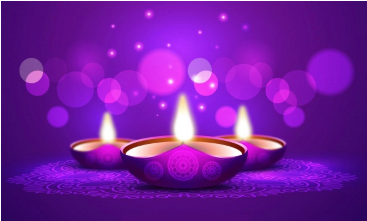 Z wosku dziś powróżę wamSpójrz tu konik a tu kwiatekA to duży piękny statekWróżby bardzo są magiczneSpełnią się marzenia liczneW listopadzie ciepło bywaMagia czarów dziś ożywaPokoloruj obrazek.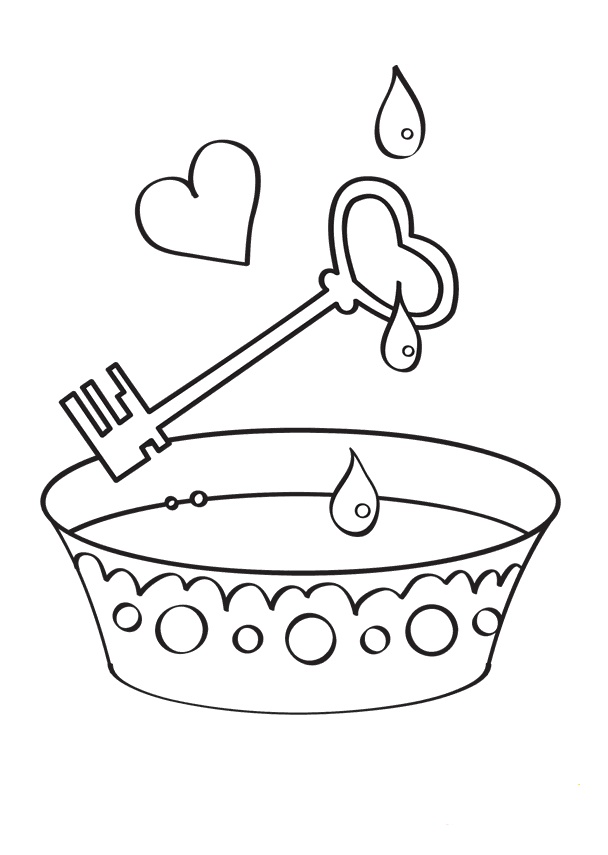 Wytnij obrazki z dołu i dokończ wzór.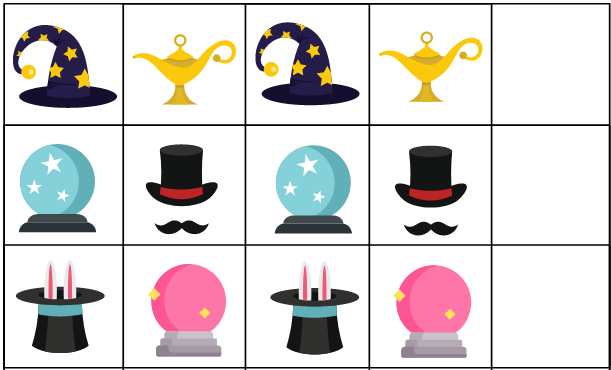 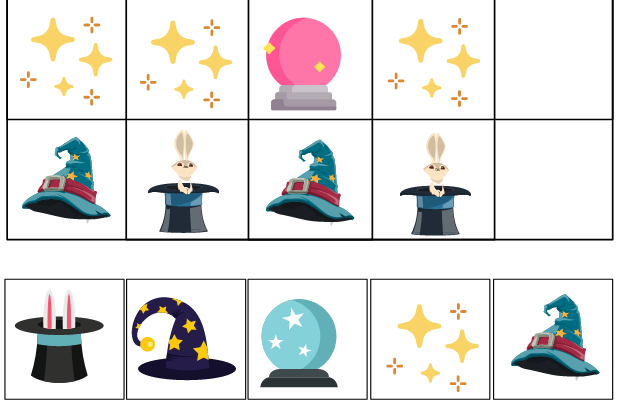 Uszereguj według wielkości.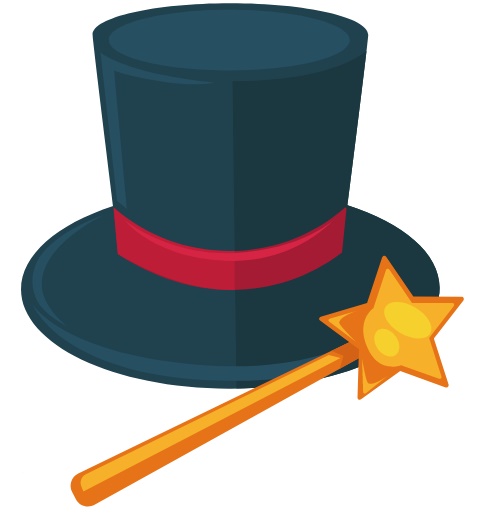 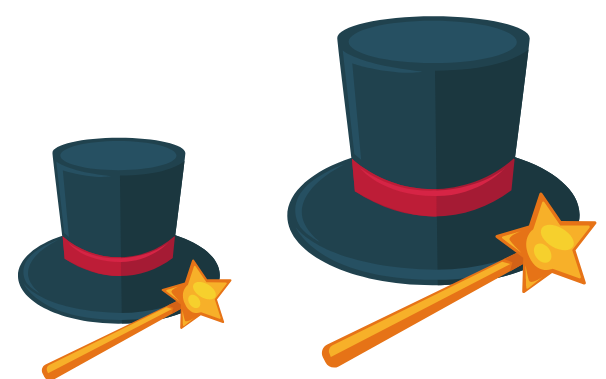 Zaznacz cyfrę odpowiadającą ilości elementów na obrazku.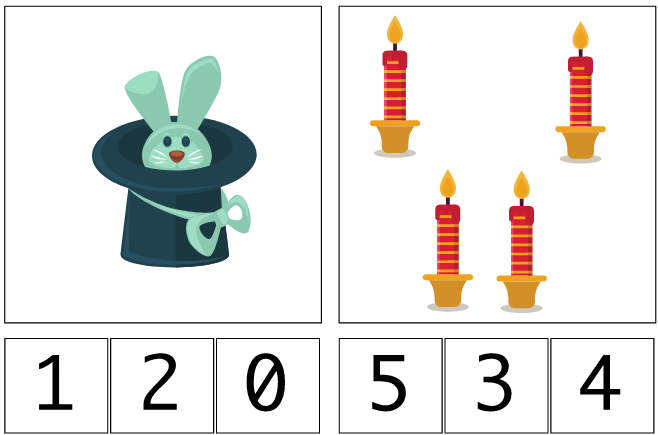 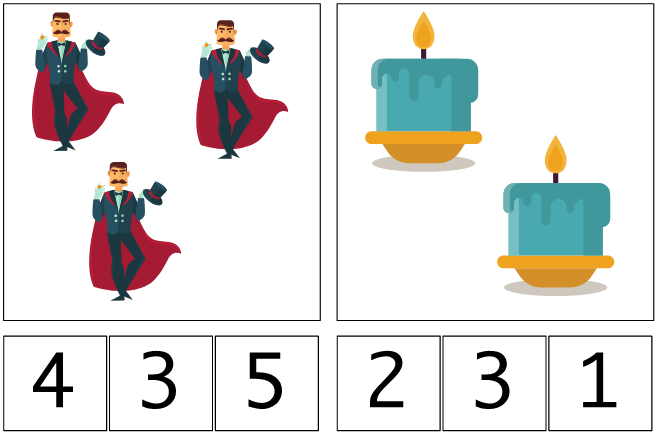 